H.J. Cambie Secondary – Volunteer Hours Tracking Sheet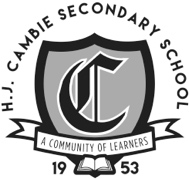 Student Name: ____________________________________Student Name: ____________________________________Student Email Address: ____________________________________Student Email Address: ____________________________________Grade: ____Student Number: __________Date (or date range)HoursLocation/OrganizationBrief DescriptionContact/SignatureTOTAL: